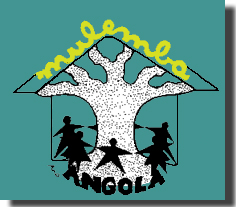 BULLETIN D’ADHESION 2016/2017Association MULEMBASiège Social : Manoir de la BordeChemin de la Borde78360 MONTESSONNOM …………………………………………………………. Prénom…………………………………………Adresse ……………………………………………………………………………………………………………..Code Postal……………………..……. Ville ………………………………………………………………….PAYS……………………………………..E-Mail ……………………………………………………………………………………….	Souhaite adhérer à l’Association MULEMBAAdhésion Simple ….30   eurosDon libre ………………….   euros ou KwanzasSoit un total de ……………. … Les adhésions sont à régler par chèque à l’ordre de l’Association Mulemba et à adresser au siège social en France, c/o Mme H.RoyLes dons peuvent être réglés par chèques, espèces (Kwanzas ou euros)Souhaitez-vous recevoir un reçu fiscal :OuiNonE-mail   : ongmulemba.luanda@gmail.com	francoise.sohm@wanadoo.frBULLETIN D’ADHESION 2016/2017Association MULEMBASiège Social : Manoir de la BordeChemin de la Borde78360 MONTESSONNOM …………………………………………………………. Prénom…………………………………………Adresse ……………………………………………………………………………………………………………..Code Postal……………………..……. Ville ………………………………………………………………….PAYS……………………………………..E-Mail ……………………………………………………………………………………….	Souhaite adhérer à l’Association MULEMBAAdhésion Simple ….30   eurosDon libre ………………….   euros ou KwanzasSoit un total de ……………. … Les adhésions sont à régler par chèque à l’ordre de l’Association Mulemba et à adresser au siège social en France, c/o Mme H.RoyLes dons peuvent être réglés par chèques, espèces (Kwanzas ou euros)Souhaitez-vous recevoir un reçu fiscal :OuiNonE-mail   : ongmulemba.luanda@gmail.com